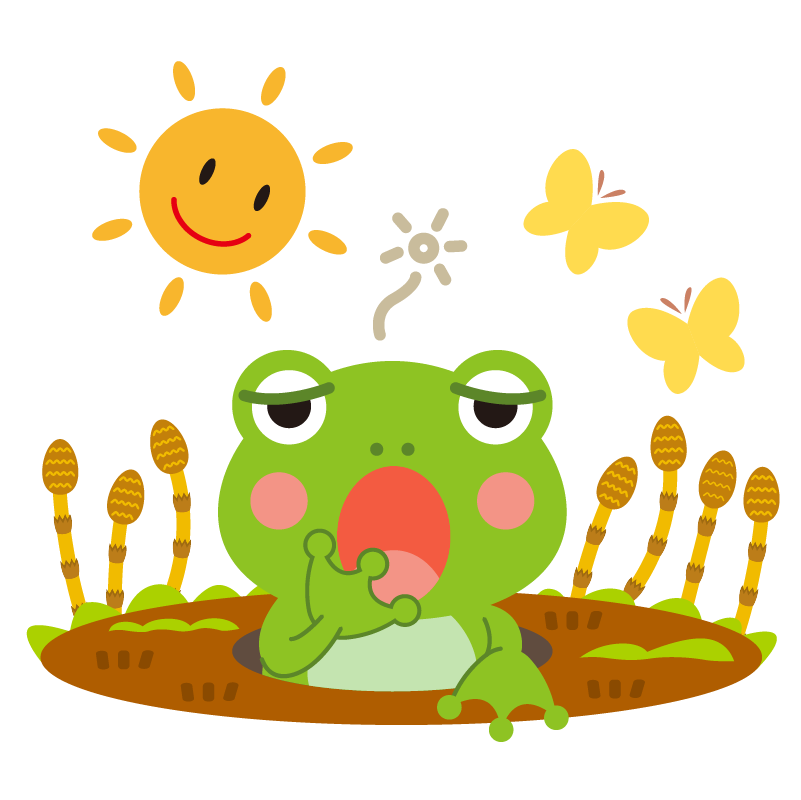 のがりわずかとなりました。りているは８日(金)までにしましょう。しいがってきています。のはがっていますので、みわったらめにしましょう。もたくさんのをんでください。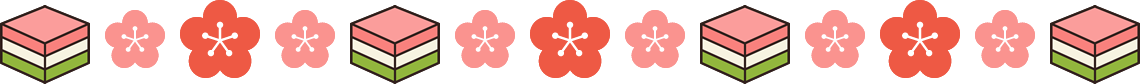 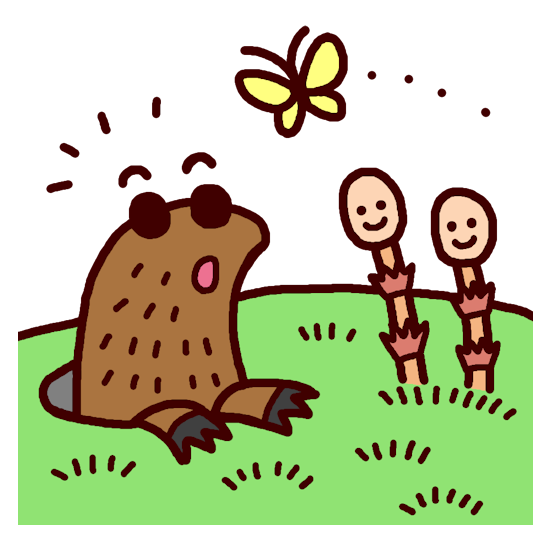 ○しい(のはができます)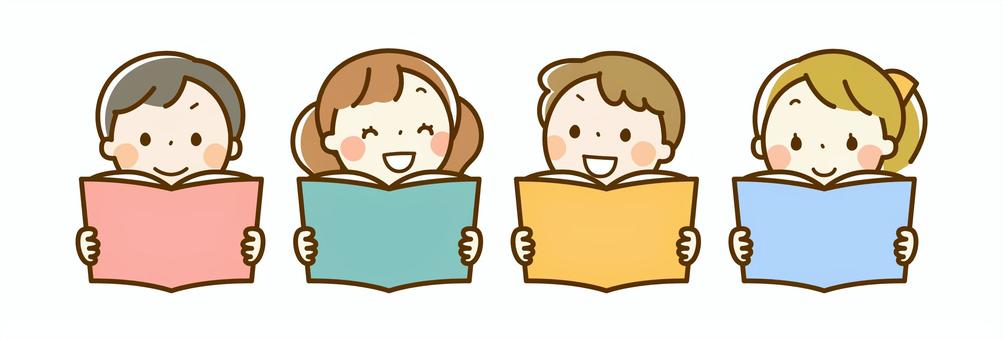 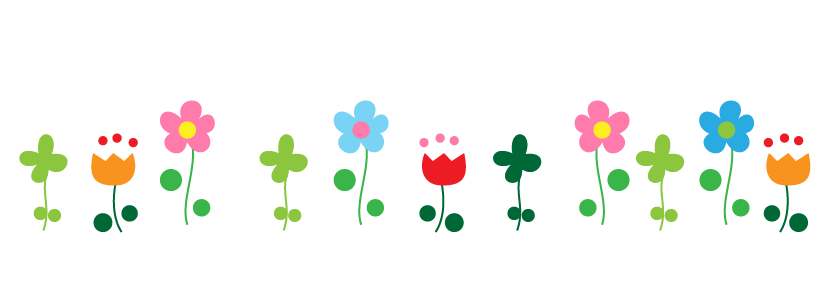 　　　　ごとのトップ３(４月から２月)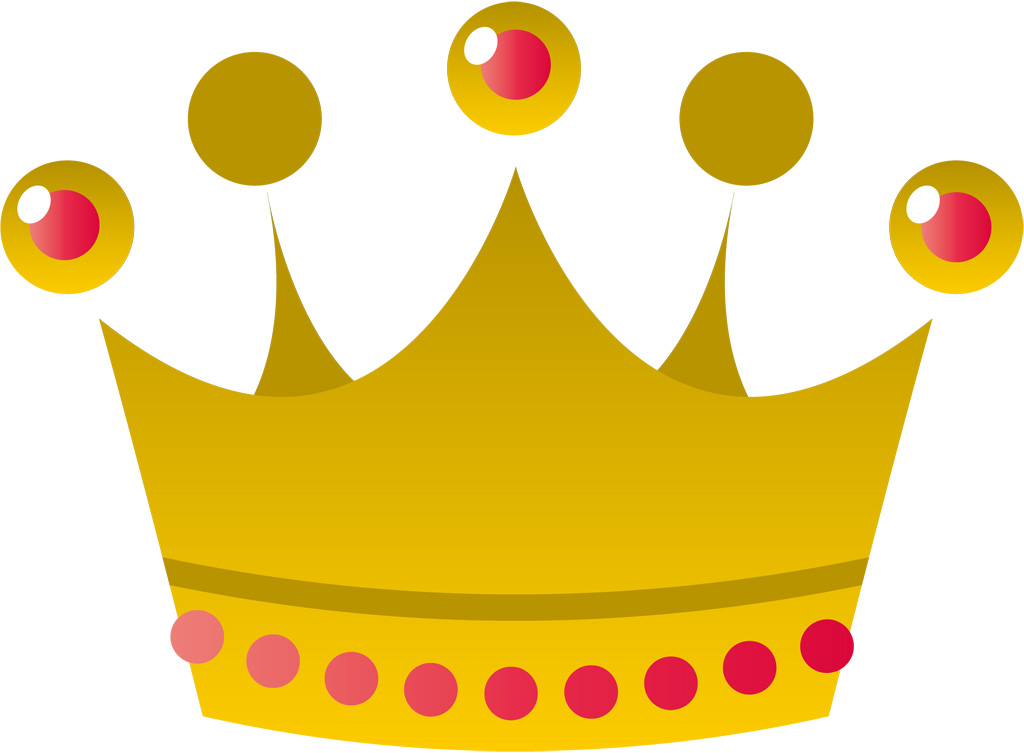 　　　　ごとのトップ３(４月から２月)　　　　ごとのトップ３(４月から２月)１位２位３位１ポケモンポケモンレストランのおばけずかん２のポケモンだいとかいのおばけずかん３年生ポケモン熟語大辞典ドラえもん科学ワールド人類進化の不思議ドラえもん探求ワールド衣服と制服のひみつ４年生ヘレンケラークレオパトラドラえもん科学ワールド南極の不思議５年生ドラえもん科学ワールド南極の不思議ドラえもん科学ワールド動植物の不思議ドラえもん科学ワールド生物の源・海の不思議６年生すずめの戸締まり5分後に思わず涙５秒後に意外な結末